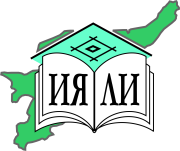 167982, Республика Коми, ГСП-2,  г. Сыктывкар, ул. Коммунистическая, д. 26
Тел./факс (8212) 245564, факс (8212) 442197,  e-mail: illh@mail.illhkomisc.ru ОКПО  04694235, ОГРН 1021100528448, ИНН/КПП 1101483540/110101001Уважаемые коллеги!1 апреля 2015 г. исполняется 45 лет со дня основания Института языка, литературы и истории Коми НЦ УрО РАН – ведущего центра по исследованиям в области финно-угроведения и гуманитарного североведения на Европейском Северо-Востоке Российской Федерации. К этой дате коллектив Института запланировал провести I съезд историков Республики Коми под общим названием «История и культура Российского Севера в исследовательском, образовательном и просветительском измерениях», который пройдет с 31 марта по 4 апреля 2015 г. на базе Института в г. Сыктывкаре. Работа съезда предполагается по следующим тематическим направлениям:- Источниковедение и историография истории и культуры Российского Севера;- Древняя и средневековая история Севера: синтез источников (по данным археологии, лингвистики, антропологии, естественнонаучных дисциплин);- Формирование этнокультурного пространства Севера России (по данным истории, литературоведения, этнологии, фольклора, лингвистики);- Современные этнополитические и демографические процессы (XX – XXI вв.);- Социально-экономическая история северных территорий;- История повседневности;- Модернизационные процессы в образовательной и просветительской деятельности по истории и культуре народов российского Севера в XX – XXI вв., в ходе работы этого направления предполагается проведение круглого стола «Культура языка и современное терминообразование в коми языке»;- Роль научных центров как координаторов исследований в области историко-филологических наук в регионах.В рамках работы съезда будет проведен симпозиум, посвященный 70-летию Победы в Великой Отечественной войне. На съезде предполагается принятие резолюции о создании Коми регионального отделения Российского исторического общества.По итогам работы научного форума планируется издание сборников материалов.Заявки на участие в работе секций и тексты докладов принимаются Оргкомитетом до 1 февраля 2015 г. Форма заявки прилагается.Правила оформления материалов Съезда (в соответствии с требованиями РИНЦ)1. Объем материалов не должен превышать 6 000 знаков (включая дополнительные сведения).2. Перед статьей указывается код УДК (см. сайт http://www.naukapro.ru/metod.htm и др.).3. Полные сведения об авторе: фамилия, имя, отчество, название места работы (с указанием страны и города), ученая степень, адрес электронной почты. 4. После названия статьи даются 3–6 ключевых слов/словосочетаний и краткая аннотация (не более 400 печатных знаков с пробелами).5. Ссылки в тексте оформляются в квадратных скобках, при необходимости с указанием страниц [1, с. 21].6. Библиографический список, оформленный в соответствии с ГОСТ 7.05-2008 (http://protect.gost.ru).Структура секций и состав участников съезда формируются Оргкомитетом. Программа и официальные приглашения с регистрационными формами будут направлены участникам Съезда  персонально.Оргкомитет оставляет за собой право отбора докладов для включения в программу. Просим придерживаться тематических направлений работы Съезда.Директор Института -                                                            И.Л. Жеребцов                     З А Я В К Ана участие в работев I съезде историков Республики Коми «История и культура Российского Севера в исследовательском, образовательном и просветительском измерениях»Заявку следует направить в Оргкомитет Съезда не позднее 1 февраля 2015 г. по адресу: ФЕДЕРАЛЬНОЕ ГОСУДАРСТВЕННОЕ БЮДЖЕТНОЕ УЧРЕЖДЕНИЕ НАУКИИНСТИТУТ ЯЗЫКА,
ЛИТЕРАТУРЫ И ИСТОРИИКОМИ НАУЧНОГО ЦЕНТРА
УРАЛЬСКОГО ОТДЕЛЕНИЯ РАН
 (ИЯЛИ  Коми НЦ УрО РАН)РОССИЯ НАУКАЯС АКАДЕМИЯЛÖНУРАЛ ЮКÖНЫСЬКОМИ ТУЯЛАН ШÖРИНСАКЫВ, ЛИТЕРАТУРА ДА ИСТОРИЯ ИНСТИТУТФЕДЕРАЦИЯСА КАНАЛАН СЬÖМКУДЪЯ НАУКА УЧРЕЖДЕНИЕ______________________№ ___ ______________  На № ___________________________________ФамилияИмяОтчествоМесто работыДолжностьУченая степеньПочтовый адресТелефон (рабочий и мобильный)ФаксЭлектронный адресНазвание докладаТематическое направлениеФорма презентации(выступление, стендовый доклад, фильм)